ИСПОЛНИТЕЛЬНО-РАСПОРЯДИТЕЛЬНЫЙ ОРГАН МУНИЦИПАЛЬНОГО ОБРАЗОВАНИЯ – АДМИНИСТРАЦИЯ ВОЛОДИНСКОГО СЕЛЬСКОГО ПОСЕЛЕНИЯПОСТАНОВЛЕНИЕ с.ВолодиноКривошеинский районТомская область29.08.2013г.                                                                                                                                 №47  18.12.2014 №93, от 20.07.2015 №63)В соответствии с Федеральным законом от 06.10.2003 № 131-ФЗ «Об общих принципах организации местного самоуправления в Российской Федерации», постановлением Администрации Володинского сельского поселения от 28.08.2013 №45 «Об утверждении Порядка разработки, утверждения, реализации и мониторинга реализации ведомственных целевых программ муниципального образования Володинское сельское поселение», решением Совета Володинского сельского поселения от 01.04.2011 №137 «Об обеспечении доступа к информации о деятельности органов местного самоуправления муниципального образования Володинское сельское поселение», в целях оперативного информирования населения о деятельности органов местного самоуправления муниципального образования Володинское сельское поселение, обеспечения гласности и открытости в работе органов местного самоуправления и должностных лиц местного самоуправления,ПОСТАНОВЛЯЮ:1. Утвердить ведомственную целевую программу «Информационная политика и работа с общественностью муниципального образования Володинское сельское поселение на 2013-2015 годы» согласно приложению.2. Настоящее постановление подлежит официальному опубликованию и размещению на официальном сайте муниципального образования Володинское сельское поселение и вступает в силу с  момента его опубликования.3. Контроль за исполнением настоящего постановления возложить на главного специалиста Администрации Володинского сельского поселения Семину Е.А. Глава   Володинского  сельского  поселения                                                                                                         (Глава Администрации)                                                                                              Р.П.ПетроваНаправлено:БухгалтерияПрокуратураДело № 02-04Приложение  к постановлению Администрации Володинского сельского поселения от 29.08.2013г. №47 «Об утверждении ведомственной целевой программы «Информационная политика и работа с общественностью муниципального образования Володинское сельское поселение на 2013-2015 годы»Ведомственная целевая программа «Информационная политика и работа с общественностью муниципального образования Володинское сельское поселение на 2013-2015 годы»Паспорт  ведомственной целевой программы «Информационная политика и работа с общественностью муниципального образования Володинское сельское поселение на 2013-2015 годы»Обоснование необходимости разработки ПрограммыПод информационной политикой органов местного самоуправления понимается совокупность основополагающих целей и принципов их деятельности в информационной сфере, задач и мер по их реализации. Основной целью информационной политики органов местного самоуправления является совершенствование и развитие системы информирования населения.С переходом от централизованного управления к управлению на местном уровне возникает реальная потребность привлечения граждан к решению общественно-значимых проблем, но это возможно при условии сплоченности общества, объединенного общей идеей, готового отдать свою энергию и силу на благо муниципального образования. Поскольку основной функцией органов местного самоуправления является деятельность, направленная на создание благоприятных условий жизнедеятельности на территории, а также удовлетворение общественных интересов и потребностей, органы местного самоуправления и должностные лица местного самоуправления должны устанавливать стабильные позитивные взаимоотношения, прежде всего с населением, его группами. При этом необходимо учитывать следующие обстоятельства, вытекающие из того, что в открытой системе «общество-власть» властные структуры являются мощным источником информации.Во-первых, в повседневной жизни каждый человек периодически нуждается в получении разнообразной справочной и нормативной информации о своих правах и обязанностях в форме различных справок и документов, предоставить которые могут только органы власти. Именно для получения такой информации и документов гражданин вынужден вступать в непосредственный контакт с органами власти различных уровней. Очевидно, что если он затрачивает при этом много сил и времени, сталкивается с некорректным отношением и бюрократической волокитой, то у него возникает негативное отношение не только к тем представителям власти, с которыми он непосредственно имеет дело, но и ко всей власти в целом. Именно на бытовом уровне при получении информационных услуг от органов власти у большинства людей формируется отношение к власти.Во-вторых, если общество оказывается недостаточно информировано о готовящихся и принимаемых решениях и действиях представительной и исполнительной ветвей власти, о текущих событиях и положении в социальной, экономической и общественно-политической сферах, если гражданин и общественные структуры не могут достаточно оперативно получить достоверную, объективную и обязательно документированную информацию по интересующим их вопросам, то в обществе возникают благоприятные условия для зарождения различных домыслов и устойчивых мифов, как правило, негативного свойства по отношению к власти. В такой ситуации в отношении общества к власти будет доминировать недоверие и подозрительность, а все действия власти, даже объективно направленные на удовлетворение интересов каждого человека и всего общества в целом, будут восприниматься в обществе негативно.Для того чтобы местные сообщества могли участвовать в выработке муниципальной политики и в процессе муниципального управления, они должны быть, прежде всего, хорошо информированы о социально-экономическом положении муниципального образования, о задачах, которые ставит перед собой местная власть, о роли, которую может сыграть каждое сообщество в решении этих задач. В связи с этим деятельность муниципальной власти должна иметь открытый характер.Многие представители общественности продолжают считать органы местного управления главным ответственным лицом за социальное благополучие населения и главным действующим лицом в формировании социальной политики, а себя видят лишь сторонними наблюдателями. Но решение проблем общества – это, прежде всего, забота самого общества, и сегодня общественность должна заниматься не только критикой действий органов власти,  но и сама принимать активное участие в процессе принятия решений в целях совершенствования местного самоуправления. Поэтому одним из основных направлений деятельности органов местного самоуправления становится управление процессом взаимодействия с общественностью.Основные цели и задачи ПрограммыОсновными целями Программы являются  повышение информированности населения муниципального образования Володинское сельское поселение о местном самоуправлении, о работе органов местного самоуправления; становление развитого и активного местного сообщества, объединенного интересами совместного проживания; обеспечение участия населения муниципального образования Володинское сельское поселение в местном самоуправлении, в том числе доступа населения к качественным и современным электронным услугам.Для достижения основных целей Программы требуется решение следующих задач:-информирование граждан о правах и обязанностях в сфере местного самоуправления и принимаемых решениях; - вовлечение жителей муниципального образования в процесс муниципального управления и изучение общественного мнения населения; - создание условий для социального партнерства и межмуниципального сотрудничества; - обеспечение информационного обмена, повышение качества и доступности муниципальных услуг, становление системы электронного документа оборота в органах местного самоуправления.Сроки реализации Программы Реализация Программы будет осуществляться в течение 2013-2015 годов. Система программных мероприятийРабота с общественностью является одной из функций управления, способствующей установлению, упорядочению и поддержанию общения, взаимопонимания, расположения и сотрудничества между органами местного самоуправления и общественностью. Для достижения поставленных в Программе целей будет реализован целый комплекс мероприятий.1. Информирование населения о деятельности органов местного самоуправления.Хорошая информированность населения о положении дел в муниципальном образовании и о перспективах его развития составляет основу «информированного согласия», когда люди знают, понимают и поддерживают муниципальную власть. Каналы информирования населения о политике и практической деятельности муниципальной власти исключительно разнообразны. Основные из них – личные встречи руководителей с населением, приемы на местах, ведение и разрешение дел по обращениям граждан в органы местного самоуправления, информационные стенды, справочно-информационные материалы, средства массовой информации, официальный сайт муниципального образования и т.п. (Приложение 1)Среди всех форм информирования населения особо выделяются средства массовой информации, представляющие собой различные формы периодического распространения информации: печатные (газеты, журналы), электронные (радио, телевидение, компьютерные коммуникационные связи), Интернет. 2. Вовлечение жителей муниципального управления и изучение общественного мнения населения.Основной упор здесь направлен на непосредственное общение с населением на ежегодных встречах в сёлах и проведениях публичных слушаний, когда люди лично могут высказать своё мнение, задать интересующие их вопросы, а также внести предложения, касающиеся деятельности местной власти. Немало важен социологический опрос населения, который позволит изучить общественное мнение по основным проблемам поселения.3. Создание условий для социального партнерства и межмуниципального сотрудничества – это:организация специальных событий и организационно-представительных мероприятий;привлечение внимания общественности к деятельности органов местного самоуправления, повышение информированности у молодежи и воспитание патриотизма у подрастающего поколения.   Специальные события – это мероприятия, проводимые организацией в целях привлечения внимания общественности к самой организации, ее деятельности. Специально организованные события могут быть самыми разнообразными по видам, поводам и формам проведения (таблица ниже).К организационно-представительским мероприятиям относятся следующие: «круглые столы»; дни открытых дверей; конференции; презентации; церемонии открытия; приемы, выставки.4.  Обеспечение информационного обмена, повышение качества и доступности муниципальных услуг, становление системы электронного документа оборота в органах местного самоуправленияПринятие Федеральных законов от 09.02.2009г. № 8-ФЗ «Об обеспечении доступа к информации о деятельности государственных органов и органов местного самоуправления», от 27.07.2010г. № 210-ФЗ «Об организации предоставления государственных и муниципальных услуг» направлено на развитие информационного общества, в том числе обеспечение предоставления гражданам и организациям услуг с использованием современных информационных и телекоммуникационных технологий.  Работа органов местного самоуправления муниципального образования Володинское сельское поселение также направлена на выполнение поставленных в данной сфере деятельности задач.Основные мероприятия Программы, сроки их реализации, исполнители и объемы финансирования определены Планом основных мероприятий ведомственной целевой программы (Приложение 2). Описание показателей (индикаторов) Программы и методик их расчета и/или получения5. Порядок управления Программой, формы и порядок осуществления мониторинга реализации Программы, сроки и порядок формирования отчета о реализации Программы6. Ресурсное обеспечение ПрограммыМероприятия Программы реализуются за счет средств местного бюджета на 2013-2015 годы в объеме  160600,00 рублей, в том числе:2013 г. – 26500,00 руб.; 2014 г. – 54100,00 руб.;2015 г. – 800,00 руб.(в редакции постановлений Администрации от 18.12.2014 №93, от 20.07.2015 №63)Объем финансовых затрат определен в Перечне основных мероприятий ведомственной целевой программы (Приложение 2). 7. Оценка рисков реализации Программы8. Методика оценки экономической и общественной эффективности реализации ПрограммыВ результате реализации Программы повысится информированность населения о деятельности органов местного самоуправления, широкие слои населения будут привлечены к решению вопросов местного значения, выстроятся партнерские отношения с общественными организациями, повысится социальная активность населения. Программа ориентирована, прежде всего, на экономический и общественный эффекты. Эффективность Программы оценивается посредством выявления полного комплекса полученных результатов и их сопоставления с затратами на достижение данных результатов. Оценка эффективности реализации Программы будет ежегодно производиться на основе системы целевых показателей, которая обеспечивает мониторинг динамики изменений за оцениваемый период с целью уточнения или корректировки поставленных задач и проводимых мероприятий.Приложение 1к ведомственной целевой программе «Информационная политикаи работа с общественностью муниципального образования Володинское сельское поселение на 2013-2015годы»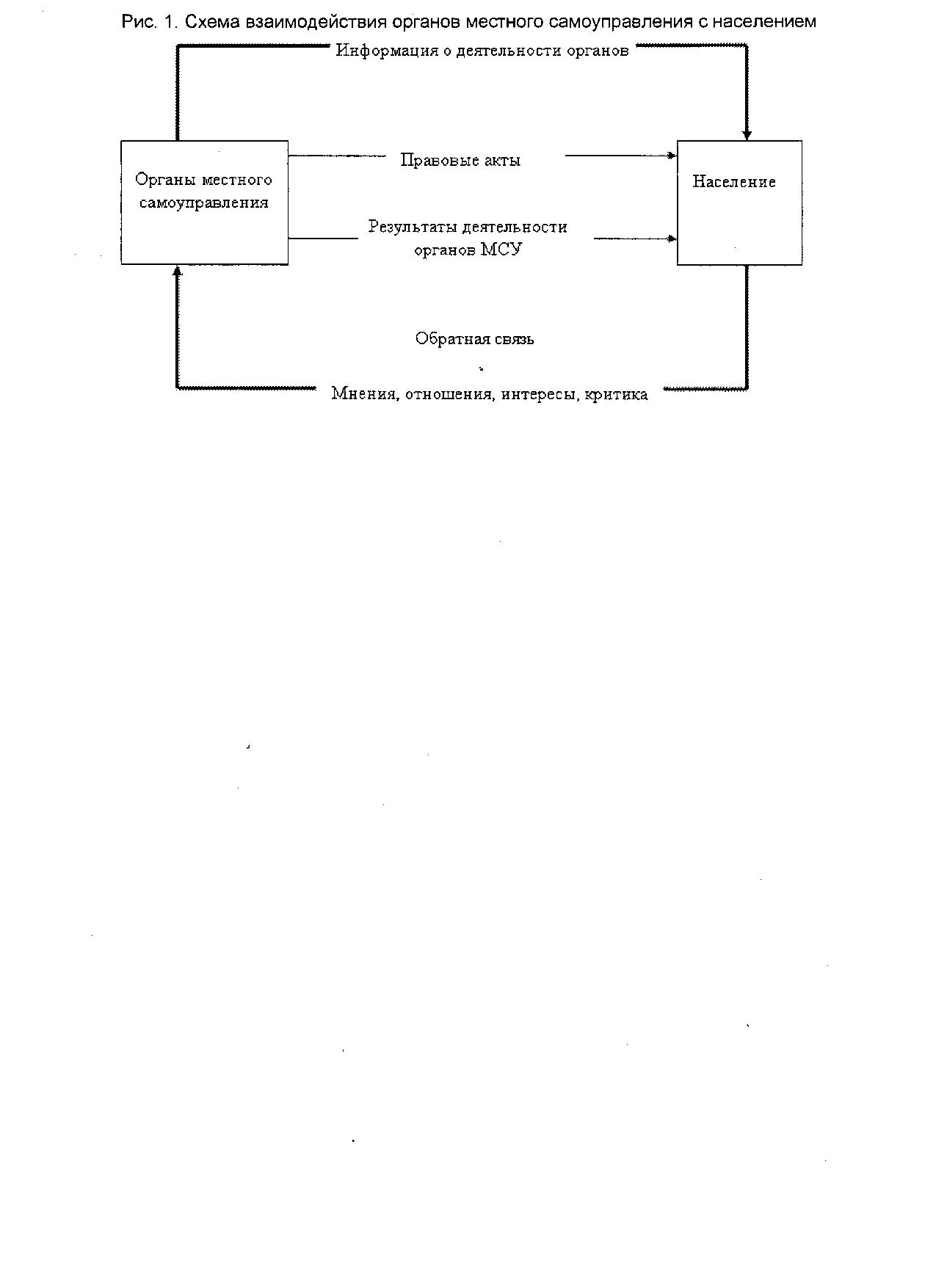 Приложение 2к ведомственной целевой программе «Информационная политикаи работа с общественностью муниципального образования Володинское сельское поселение на 2013-2015 годы»ПЕРЕЧЕНЬОСНОВНЫХ МЕРОПРИЯТИЙ ВЕДОМСТВЕННОЙЦЕЛЕВОЙ ПРОГРАММЫ«Информационная политика и работа с общественностью муниципального образования Володинское сельское поселение на 2013-2015 годы» (название целевой программы)(в редакции постановлений Администрации от 18.12.2014 №93, от 20.07.2015 №63)Наименование субъекта бюджетного планированияИсполнительно-распорядительный орган муниципального образования – Администрация Володинского сельского поселенияЦель субъекта бюджетного планированияРазвитая инфраструктура.Эффективная власть.Наименование ведомственной целевой программыИнформационная политика и работа с общественностью муниципального образования Володинское сельское поселение на 2013-2015 годы  (далее – Программа)Цели и задачи ПрограммыОсновные цели Программы:- повышение информированности населения муниципального образования Володинское сельское поселение о местном самоуправлении, о работе органов местного самоуправления;- становление развитого и активного местного сообщества, объединенного интересами совместного проживания;   - обеспечение участия населения муниципального образования Володинское сельское поселение в местном самоуправлении, в том числе доступа населения к качественным и современным электронным услугам.Основные задачи Программы:-  информирование граждан о правах и обязанностях в сфере местного самоуправления и принимаемых решениях; - вовлечение жителей муниципального образования в процесс муниципального управления и изучение общественного мнения населения; - создание условий для социального партнерства и межмуниципального сотрудничества; - обеспечение информационного обмена, повышение качества и доступности муниципальных услуг, становление системы электронного документа оборота в органах местного самоуправления.Сроки реализации  Программы2013-2015 годыПеречень основных мероприятий1. Информирование населения о деятельности органов местного самоуправления.2. Привлечение общественности к участию в процессе обсуждения и принятия решений, связанных с интересами различных социальных групп.3. Обеспечение обратной связи с населением путем проведения социологических исследований и предоставления пользователям информацией по их запросу информации о деятельности органов местного самоуправления.4. Организация специальных событий и организационно-представительных мероприятий.5. Повышение качества и доступности оказания муниципальных услуг.Объемы и источники финансирования ПрограммыОжидаемые результаты реализации ПрограммыСоздание и поддержка атмосферы информированности населения,  участие всех слоев населения в жизни муниципального образования, укрепление взаимодействия между властью и населением. Система организации контроля за исполнением ПрограммыОбщий контроль исполнения Программы осуществляет Администрация Володинского сельского поселения.Текущий контроль исполнения Программы осуществляет главный специалист Администрации Володинского сельского поселения.Вид специального событияПримерыСпортивные событияТурнир, соревнования комплексные, по отдельным видам спорта, марафонЗрелища и конкурсыШоу, спектакли, маскарады, научные ярмарки, конкурсы талантов, фестивали, карнавалы, парады, выставки, творческие вечераПраздничные событияСвязаны с гражданскими, культурными и религиозными праздникамиСобытия-достиженияЗакладка первого камня, шествия, церемонии открытия, передача в дарИсторические событияДни рождения, основания, создания (PR-объекта), годовщины, юбилеиПредставительские событияПриемы, обеды, банкеты, фуршеты, присуждение и вручение наград, чаепитияСобытия по сбору средствБлаготворительные ярмарки, выставки, спортивные мероприятияНаименование показателейЕдиница измерения показателяОписание методикКоличество публикаций в СМИ и на официальном сайтешт.Путем подсчета публикаций в газете «Районные вести», в областных СМИ, на официальном сайте  в сети Интернет по адресу http://volodino.tomsk.ru/Экземпляры нормативных правовых актов или иной информациишт.Путем подсчета экземпляров документов, объявлений, листовок, размещённых на информационных стендах, в библиотеках и в иных отведенных для этих целей местахКоличество посетителей сайтачел.На основании запросов, которые посетители сайта направили в ОМСУ на адрес электронной почтыКоличество публичных слушаний и встреч с населениемшт.Путем подсчета протоколов проведенных публичных слушаний (по Уставу, проекту бюджета, отчету об исполнении бюджета и др.) и протоколов по итогам встреч с населением в Володино, Новониколаевке и Старосайнаково.Удовлетворенность населения деятельностью местной власти (в т.ч. их информационной открытостью)% от числа опрошенныхПо данным опросов (анкетирования) населения.Расчет:                    число удовлетворенных      ×100%                                общее число опрошенныхКоличество мероприятийшт.Путем подсчета мероприятийКоличество печатной и сувенирной продукции (грамоты, книги, открытки, приглашения, буклеты, значки, баннеры ит.д.)шт.Путем подсчета данной продукцииДоля муниципальных услуг, оказываемых в системе межведомственного электронного взаимодействия от общего количества муниципальных услуг%По данным системы межведомственного взаимодействияРасчет:               кол-во оказ. мун.услуг в эл.виде  ×100%                      кол-во оказ. мун.услуг, всего      Количество домашних хозяйств, пользующихся преимуществами получения услуг в электронной форме%По данным системы межведомственного взаимодействия, а также электронной почты и статистического учетаРасчет:  к-во домашних хозяйств польз.услугами в эл.виде×100%          количество домашних хозяйств поселения, всего      Количество обращений в ОМСУ посредством электронного взаимодействия людей из других регионовшт.По данным системы межведомственного взаимодействия, а также электронной почты путем подсчета обращенийСокращение времени обработки документа%среднее время обработки документа в текущем году, мин  ×100%среднее время обработки документа в прошедшем  году, мин  Количество отчетов, запросов, писем в электронном видешт.Путем их подсчета за год в электронном программном продукте «СБИС++» по всем контрагентамОтветственный за реализацию Программы в целом(ф.и.о., должность)Главный специалист Администрации Володинского сельского поселения Семина Елена АлександровнаПорядок организации работы по реализации ПрограммыРабота по реализации мероприятий Программы осуществляется в соответствии с Федеральными законами от 9.02.2009г. № 8-ФЗ «Об обеспечении доступа к информации о деятельности государственных органов и органов местного самоуправления», от 27.07.2010г. № 210-ФЗ «Об организации предоставления государственных и муниципальных услуг» Для проведения организационно-представительских, специальных и других  мероприятий Распоряжением Администрации Володинского сельского поселения создается организационный комитет, утверждается план основных мероприятий с указанием объемов и источников их финансирования.Ответственные за текущий мониторинг реализации Программы и составление форм годовой отчетности о реализации Программы  (ф.и.о., должность)Специалист по информатизации Администрации Володинского сельского поселения Дроздова Юлия СергеевнаВедущий специалист – главный бухгалтер Администрации Володинского сельского поселения Ермакова Елена АнатольевнаСроки текущего мониторинга Программы и сроки формирования годового отчета о реализации ПрограммыЕжеквартально до 25 числа месяца, следующего за отчетным кварталомДля годового отчета – в соответствии со сроками для составления годового отчета об исполнении местного бюджета, установленными Бюджетным Кодексом РФПорядок осуществления текущего мониторинга и формы отчетности по текущему мониторингув соответствии с постановлением Администрации Володинского сельского поселения от 28.08.2013 №45 «Об утверждении Порядка разработки, утверждения, реализации и мониторинга реализации ведомственных целевых программ муниципального образования Володинское сельское поселение»Внутренние риски реализации ПрограммыНе выявленоНе выявленоВнешние риски реализации ПрограммыКраткое описаниеОценка влияния риска на реализацию ПрограммыВнешние риски реализации ПрограммыИзменение федерального и регионального законодательства, регулирующего предоставление гос. и муниципальных услуг и вопросы межведомственного взаимодействияВнесение изменений в Программу, которые могут повлиять на изменение состава мероприятий, направленных на её реализацию, а также на изменение финансового обеспечения Программы и показателей реализации мероприятий Внешние риски реализации ПрограммыПроблемы технологического характера (отключение Интернета, поломка компьютерной и другой орг.техники, отсутствие программного обеспечения)Приостановление деятельности работников администрации поселения: по работе с сайтом, распечатке информационных материалов, по предоставлению отчетности и ответов на запросы в электронном видеВнешние риски реализации ПрограммыУхудшение экономической ситуации в поселенииНецелесообразность реализации ПрограммыВозможные косвенные последствия реализации ВЦП, носящие отрицательный характерНе выявленоНе выявленоВиды эффективности ПрограммыПоказателиПорядок расчета показателяОбщественная эффективностьКоличество граждан, участвующих в решении вопросов местного значения (публичные слушания, собрания и пр.); количество граждан, участвующих в социально-значимых мероприятиях; количество общественных организаций и других объединений граждан, участвующих в реализации Программы.Рост удовлетворенности населения деятельностью местной власти (повышение качества работы с населением)Увеличение доли населения, участвующего в решении вопросов местного значения, повышение информированности населения, рост доступности к муниципальным услугамЭкономическая эффективностьКоличество выполненных мероприятий на 1 рубль программного финансирования.Экономия муниципальных ресурсов для достижения определенных результатов в улучшении качества жизни гражданКоличество мероприятий/ всего финансовых затрат на программу
NN
пп
Наименование
мероприятий
Содержание мероприятия
Сроки   исполненияИсполнитель мероприятияКодКОСГУ
Расходы на мероприятие, всего (тыс. руб.)в том числе расходы по годамв том числе расходы по годамв том числе расходы по годамПоказатели непосредственного результата (показатели реализации мероприятия)Показатели непосредственного результата (показатели реализации мероприятия)Показатели непосредственного результата (показатели реализации мероприятия)Показатели непосредственного результата (показатели реализации мероприятия)
NN
пп
Наименование
мероприятий
Содержание мероприятия
Сроки   исполненияИсполнитель мероприятияКодКОСГУ
Расходы на мероприятие, всего (тыс. руб.)2013 год 2014 год2015 годНаименование показателязначение на 2013 годзначение на 2014 годзначение на 2015 годЗадача 1. Информирование граждан о правах и обязанностях в сфере местного самоуправления и принимаемых решенияхЗадача 1. Информирование граждан о правах и обязанностях в сфере местного самоуправления и принимаемых решенияхЗадача 1. Информирование граждан о правах и обязанностях в сфере местного самоуправления и принимаемых решенияхЗадача 1. Информирование граждан о правах и обязанностях в сфере местного самоуправления и принимаемых решенияхЗадача 1. Информирование граждан о правах и обязанностях в сфере местного самоуправления и принимаемых решенияхЗадача 1. Информирование граждан о правах и обязанностях в сфере местного самоуправления и принимаемых решенияхЗадача 1. Информирование граждан о правах и обязанностях в сфере местного самоуправления и принимаемых решенияхЗадача 1. Информирование граждан о правах и обязанностях в сфере местного самоуправления и принимаемых решенияхЗадача 1. Информирование граждан о правах и обязанностях в сфере местного самоуправления и принимаемых решенияхЗадача 1. Информирование граждан о правах и обязанностях в сфере местного самоуправления и принимаемых решенияхЗадача 1. Информирование граждан о правах и обязанностях в сфере местного самоуправления и принимаемых решенияхЗадача 1. Информирование граждан о правах и обязанностях в сфере местного самоуправления и принимаемых решенияхЗадача 1. Информирование граждан о правах и обязанностях в сфере местного самоуправления и принимаемых решениях1.1.Информирование населения о деятельности органов местного самоуправленияРазмещение информации в газете «Районные вести»в течение годаАдминистрация Володинского сельского поселения22667,522,522,522,5Количество публикаций в СМИ3035401.1.Информирование населения о деятельности органов местного самоуправленияРазмещение информации на официальном сайте в сети Интернетв течение годаАдминистрация Володинского сельского поселения22628,04,012,012,0Количество публикаций на сайте6080901.1.Информирование населения о деятельности органов местного самоуправленияПубликации в областных СМИ, выступления на радио, телевидениив течение годаАдминистрация Володинского сельского поселения226-Количество публикаций в СМИ и выступлений на радио, телевидении234Оформление информационных стендов, размещение информации в библиотеках и в иных отведенных для этих целей местахв течение годаАдминистрация Володинского сельского поселения340(краска, бумага)2,9-1,71,2Количество экземпляров НПА, или иной информации100110120Итого финансовые затраты по задаче 1:Итого финансовые затраты по задаче 1:98,426,536,235,7Задача 2. Вовлечение жителей муниципального образования в процесс муниципального управления и изучение общественного мнения населенияЗадача 2. Вовлечение жителей муниципального образования в процесс муниципального управления и изучение общественного мнения населенияЗадача 2. Вовлечение жителей муниципального образования в процесс муниципального управления и изучение общественного мнения населенияЗадача 2. Вовлечение жителей муниципального образования в процесс муниципального управления и изучение общественного мнения населенияЗадача 2. Вовлечение жителей муниципального образования в процесс муниципального управления и изучение общественного мнения населенияЗадача 2. Вовлечение жителей муниципального образования в процесс муниципального управления и изучение общественного мнения населенияЗадача 2. Вовлечение жителей муниципального образования в процесс муниципального управления и изучение общественного мнения населенияЗадача 2. Вовлечение жителей муниципального образования в процесс муниципального управления и изучение общественного мнения населенияЗадача 2. Вовлечение жителей муниципального образования в процесс муниципального управления и изучение общественного мнения населенияЗадача 2. Вовлечение жителей муниципального образования в процесс муниципального управления и изучение общественного мнения населенияЗадача 2. Вовлечение жителей муниципального образования в процесс муниципального управления и изучение общественного мнения населенияЗадача 2. Вовлечение жителей муниципального образования в процесс муниципального управления и изучение общественного мнения населенияЗадача 2. Вовлечение жителей муниципального образования в процесс муниципального управления и изучение общественного мнения населения2.1.Поддержка и развитие Интернет-сайта органов местного самоуправленияОформление сайта, отслеживание поступившей информации, запросов и отзывов, развитие обратной связи с населениемв течение годаАдминистрация Володинского сельского поселения-Количествопосетителей сайта3050702.2.Привлечение общественности к участию в процессе обсуждения и принятия решений, связанных с интересами различных социальных группОрганизация и проведение публичных слушанийв течение годаАдминистрация Володинского сельского поселения-Количество публичных слушаний5562.2.Привлечение общественности к участию в процессе обсуждения и принятия решений, связанных с интересами различных социальных группОрганизация и проведение  встреч с населениемв течение годаГлава Володинского сельского поселения-Количество встреч3452.3.Проведение социологических исследованийПроведение опросов среди населения, изучение общественного мнения жителей по основным проблемам поселения1 раз в годАдминистрация Володинского сельского поселения совместно с Советом поселения-Удовлетворенность населения деятельностью местной власти, в т.ч. их информационной открытостью, % от числа опрошенных506070Итого финансовые затраты по задаче 2:Итого финансовые затраты по задаче 2:----Задача 3. Создание условий для социального партнерства и межмуниципального сотрудничестваЗадача 3. Создание условий для социального партнерства и межмуниципального сотрудничестваЗадача 3. Создание условий для социального партнерства и межмуниципального сотрудничестваЗадача 3. Создание условий для социального партнерства и межмуниципального сотрудничестваЗадача 3. Создание условий для социального партнерства и межмуниципального сотрудничестваЗадача 3. Создание условий для социального партнерства и межмуниципального сотрудничестваЗадача 3. Создание условий для социального партнерства и межмуниципального сотрудничестваЗадача 3. Создание условий для социального партнерства и межмуниципального сотрудничестваЗадача 3. Создание условий для социального партнерства и межмуниципального сотрудничестваЗадача 3. Создание условий для социального партнерства и межмуниципального сотрудничестваЗадача 3. Создание условий для социального партнерства и межмуниципального сотрудничестваЗадача 3. Создание условий для социального партнерства и межмуниципального сотрудничестваЗадача 3. Создание условий для социального партнерства и межмуниципального сотрудничества3.1.Поддержка деятельности общественных организаций и других некоммерческих объединений граждан по проведению социально-значимых мероприятий и организация специальных событий и организационно-представительных мероприятийПроведение мероприятий, посвященных дням воинской славы и памятным датам России, праздничным и памятным дням, юбилейным датам и памятным событиям учреждений, организаций, коллективов, населенных пунктов; социально-значимым событиям, профессиональным праздникам, юбилейным и значимым событиям в жизни людейв течение годаАдминистрация Володинского сельского поселения290, 34040,0-10,030,0Количество мероприятий3343.2.Организация и проведение конкурсов, выставок, фестивалейорганизация и проведение конкурсов, выставок, фестивалейв течение годаАдминистрация Володинского сельского поселения290, 34040,0-10,030,0Количество мероприятий3343.3.Привлечение внимания общественности к деятельности органов местного самоуправления, повышение информированности у молодежи и воспитание патриотизма у подрастающего поколения   Приобретение, изготовление печатной и сувенирной продукции (грамоты, книги, открытки, приглашения, буклеты, значки, баннеры  и т.д.)в течение годаАдминистрация Володинского сельского поселения290, 34040,0-10,030,0Количество печатной и сувенирной продукции354045Итого финансовые затраты по задаче 3:Итого финансовые затраты по задаче 3:40,0-10,030,0Задача 4.  Обеспечение информационного обмена, повышение качества и доступности муниципальных услуг, становление системы электронного документа оборота в органах местного самоуправленияЗадача 4.  Обеспечение информационного обмена, повышение качества и доступности муниципальных услуг, становление системы электронного документа оборота в органах местного самоуправленияЗадача 4.  Обеспечение информационного обмена, повышение качества и доступности муниципальных услуг, становление системы электронного документа оборота в органах местного самоуправленияЗадача 4.  Обеспечение информационного обмена, повышение качества и доступности муниципальных услуг, становление системы электронного документа оборота в органах местного самоуправленияЗадача 4.  Обеспечение информационного обмена, повышение качества и доступности муниципальных услуг, становление системы электронного документа оборота в органах местного самоуправленияЗадача 4.  Обеспечение информационного обмена, повышение качества и доступности муниципальных услуг, становление системы электронного документа оборота в органах местного самоуправленияЗадача 4.  Обеспечение информационного обмена, повышение качества и доступности муниципальных услуг, становление системы электронного документа оборота в органах местного самоуправленияЗадача 4.  Обеспечение информационного обмена, повышение качества и доступности муниципальных услуг, становление системы электронного документа оборота в органах местного самоуправленияЗадача 4.  Обеспечение информационного обмена, повышение качества и доступности муниципальных услуг, становление системы электронного документа оборота в органах местного самоуправленияЗадача 4.  Обеспечение информационного обмена, повышение качества и доступности муниципальных услуг, становление системы электронного документа оборота в органах местного самоуправленияЗадача 4.  Обеспечение информационного обмена, повышение качества и доступности муниципальных услуг, становление системы электронного документа оборота в органах местного самоуправленияЗадача 4.  Обеспечение информационного обмена, повышение качества и доступности муниципальных услуг, становление системы электронного документа оборота в органах местного самоуправленияЗадача 4.  Обеспечение информационного обмена, повышение качества и доступности муниципальных услуг, становление системы электронного документа оборота в органах местного самоуправления4.1.Предоставление муниципальных услуг в системе межведомственного электронного взаимодействияПредоставление юридическим и физическим лицам муниципальных услуг в электронном видеПо мере необходимости  (по запросам и обращениям)Администрация Володинского сельского поселения-Доля муниц. услуг, оказываемых в системе межведомственного эл. взаимодействия от общего количества муниципальных услуг, в %1030504.2.Повышение качества и доступности оказания муниципальных услугВозможность и желание получения населением информации, муниципальных услуг в электронном видеПо мере необходимости  (по запросам и обращениям)Администрация Володинского сельского поселения-Удельный вес домашних хозяйств, пользующихся преимуществами получения услуг в электронной форме, в общем числе домашних хозяйств поселения,%1234.2.Повышение качества и доступности оказания муниципальных услугВозможность и желание получения населением информации, муниципальных услуг в электронном видеПо мере необходимости  (по запросам и обращениям)Администрация Володинского сельского поселения-Количество обращений в ОМСУ посредством электронного взаимодействия людей из других регионов510154.2.Повышение качества и доступности оказания муниципальных услугПовышение качества оказания муниципальных услугАдминистрация Володинского сельского поселения-Сокращение времени обработки документа,%010204.3.Электронный документооборот с Росстатом, Пенсионным фондом, Фондом социального страхования,  налоговой службой, другими гос. структурамиСоставление отчетности в электронном виде и передача (получение) отчетности (информации) по телекоммуникационным каналам связив соответствии со сроками сдачи отчетностиАдминистрация Володинского сельского поселения, Совет Володинского сельского поселения221, 22622,2-7,914,3Количество отчетов, запросов, писем в электронном виде100105110Итого финансовые затраты по задаче 4:Итого финансовые затраты по задаче 4:22,2-7,914,3Всего финансовых затрат по программеВсего финансовых затрат по программе160,626,554,180,0